Fiche d’inscription 2018-2019NOM : ……………………………………………………………..……………………………..…………… Prénom : …………………………………..………………………………………………………Date de naissance :   ……..……/…………../……………Email :…………………………………………………………………………………….…………………………………………………………………………………………………..………………………………..Adresse :……………………………………………………………………………………………………..……………………………………….………………………………………………………………………Tel : …………………………………………………………………………………..Aucun remboursement ne sera effectué en cours d’année.Dossier complet à remettre :Fiche d’inscription dûment remplieCertificat médical obligatoire pour les nouveaux adhérents ou questionnaire santé pour les anciens adhérentsChèque(s) à l’ordre de : AGV Villeneuve (Possibilité 3 chèques maximum.)2 enveloppes timbrées à leur adresse (si pas d’adresse mail)Possibilité souscription garantie assurance complémentaire I.A.SPORT+ (10.79 €)  :  oui            nonJe reconnais avoir pris connaissance du règlement intérieur de l’association et des garanties assurances FFEPGV/MAIF affichés en salle et sur le site internet.Date : ………….………/……………….…/………………..…                                                      Signature :Présidente : 06 29 07 42 62Secrétaire : 06 45 81 12 92Mail : agv.vla@gmail.comSite : www.agvvilleneuve.com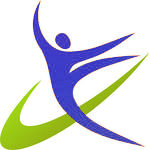 TARIFS ACTIVITES (licence comprise de 26,40 €)TARIFS ACTIVITES (licence comprise de 26,40 €)TARIFS ACTIVITES (licence comprise de 26,40 €)TARIFS ACTIVITES (licence comprise de 26,40 €)14H de gym/semaineRandonnée 1 dimanche / moisMarches tous les samedis matin14H de gym/semaineRandonnée 1 dimanche / moisMarches tous les samedis matin14H de gym/semaineRandonnée 1 dimanche / moisMarches tous les samedis matinRandonnée 1 dimanche / moisMarches tous les samedis matinIndividuelCouple ou famille (2personnes)Jeunes – de 20 ans ou demandeur d’emploi(sur justificatif)Randonnée 1 dimanche / moisMarches tous les samedis matin155 €255 €120 €55 €